Karing Kids Network2530 Meridian Parkway Suite 2055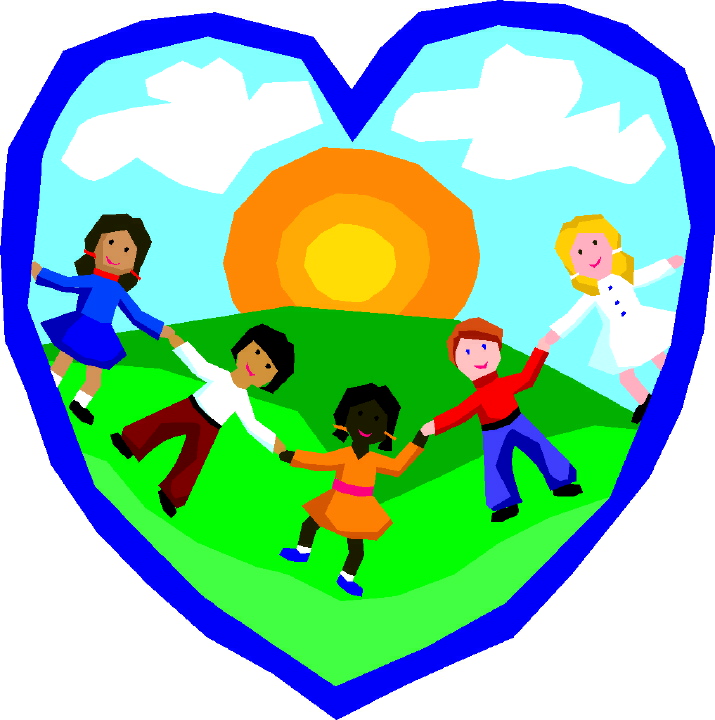 Durham, NC  27713To Whom It May Concern; 	Karing Kids Network is a nonprofit organization which operates exclusively for charitable, educational purposes as provided in section 501(c) (3) code. Karing Kids Network provide advance childcare (Daycare, Before/Afterschool, and Summer camp), educational enhancements, mentoring, and tutoring to children of all ages as they develop from birth to school age.  Karing Kids Network provided quality childcare to under privileged, low income children and families, single parents, and teen parents. Karing Kids Network continue to establish collaboration networks between  community organizations & official  agencies, childcare providers, community leaders, and those involve with childcare practices. Karing Kids Network will strive to lessen the burden of single low income parents by providing an affordable quality childcare while parents work without having the stress about paying for childcare. Affordability that will motivate, encourage, and increase job opportunities in the workforce that will allow low income families to work. Karing Kids Network is now in operation and will like to help as many families as possible.  As we build our empire we are asking for public officials, small businesses, corporations, local, government, and state entities for donations and funding.  We have provided a list of items that is needed to operate our facility.  We appreciate your generosity and help in advance.  If you have any further questions please feel free to give us a call at 919-672-2407.Our Board of Directors:Jonathon Lacewell- Treasurer-2628-C Camellia Street Durham, NC 277705 ¨ (919) 452-7931 ¨ jdlacewell@yahoo.comEquana Twilley-Secretary-5052 Candle Brooke PL, Bessemer, AL 35022 Home: 205-565 -7248 Cell: 919-272-3766 ettwilley@aol.comNeice King-Member-5431Morning Creek Pkwy #304, Raleigh NC 27610, 919-539-4139, nlyking@gmail.com Jamal Thompson-Member-L. Jamal Thompson,P.O. Box 13124 * Durham, N.C. 27703 JAMAL1906@nc.rr.cgm ph: 919-291-2923Best Regards,Nyesha Robinson, BS, MSACExecutive Director DLN#17053118319014Enclosure: Please, make all checks payable to Karing Kids Network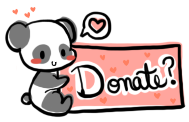 Karing Kids Network Toys For TotsBack To School SuppliesDLN#17053118319014Enclosure: Please, make all checks payable to Karing Kids NetworkKaring Kids Jetwork Needs List